xxxOd:	xxxOdesláno:	úterý 5. října 2021 11:00Komu:	xxxKopie:	xxxPředmět:	Re: Objednávka č. 3610003375Přílohy:	3610003375 podepsana.pdfVážená paní xxx,posílám prosím dle Vaší instrukce za dodavatele statutárním orgánem podepsanou objednávku, aby bylo prokazatelné uzavření smluvního vztahu.V úctě,xxxOd: xxxDatum: pátek 24. září 2021 12:45Komu: xxxKopie: xxxPředmět: Objednávka č. 3610003375Dobrý den,přílohou Vám zasíláme výše uvedenou objednávku.Vzhledem k povinnosti uveřejňovat veškeré smlouvy v hodnotě nad 50 tis. Kč bez DPH v Registru smluv vyplývající ze zákona č. 340/2015 Sb., Vás žádámeo potvrzení objednávky, a to nejlépe zasláním skenu objednávky podepsané za Vaši stranu osobou k tomu oprávněnou tak, aby bylo prokazatelnéuzavření smluvního vztahu. Uveřejnění v souladu se zákonem zajistí objednatel - Národní agentura pro komunikační a informační technologie, s.p.S pozdravem a přáním příjemného dnexxx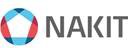 Národní agentura pro komunikační a informační technologie, s. p.Kodaňská 1441/46, 101 00 Praha 10 – Vršovice, Česká republikawww.nakit.cz